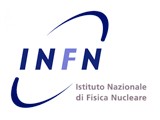 Se z i o n e  d i  R o m a  T or  V erg a t aDICHIARAZIONE SOSTITUTIVA DELL’ATTO DI NOTORIETA’ (ART. 47 DEL DPR 28 dicembre 2000 n. 445)Il/La     sottoscritto/a………………………………..……………………………………………… nato/a  a  …………………………………………………………………...….. il ……………… residente  in  …………..………………………………………………….….  provincia  ………… Via  …………..……………………………………...………….…..……………  n.  ..………….. in qualità di ………………………………………………………………….………….dell’ INFN ai sensi e per gli effetti dell’art. 76 del DPR 445/2000, consapevole delle responsabilità e delle conseguenze civili e penali previste in caso di dichiarazioni mendaciDICHIARA SOTTO LA PROPRIA RESPONSABILITA’Di avere la necessità dell’uso dell’AUTO A NOLEGGIO per gli spostamenti necessari allo svolgimento delle missioni da me svolte per conto dell’INFN per i seguenti motivi:…………………………………………………………………………………………………………………………………………………………………………………………………………………………………………………………………………………………………………………………………………………………………………………………………………………………………………………………………………………………………………………………………………………………………………………………………………................................………………………………. (Luogo e data )Il Dichiarante……………………………….………………………